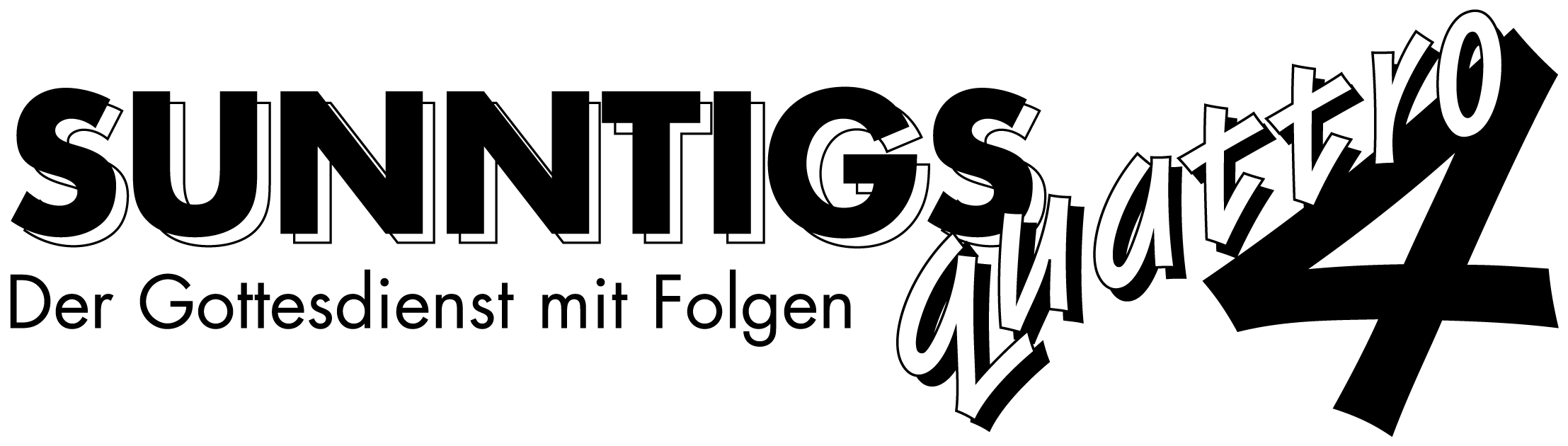 Elia erlebt Gottes einzigartige FürsorgeReihe: Elia mit einer sehr schwierigen Mission betraut (1/4) – 1. Könige 17, 1-24Einleitende GedankenIn welchem Zusammenhang erschienen Mose und Elia im neuen Testament?……………………………………………………………………………………………………………………„Auf einmal erschienen zwei Männer in himmlischem Glanz und redeten mit Jesus; es waren Mose und Elia.“ Lukas 9, 30.In welchen zusätzlichen zwei Zusammenhängen begegnet uns Elia im Neuen Testament?…………………………………………………………………………………………………………………………………………………………………………………………………………………………Bibelstellen zum Nachschlagen: Markus 9, 11-13; Lukas 1, 17; Lukas 7, 13-14; Lukas 9, 28-36; Offenbarung 11, 6Den Segen Gottes verspieltWelche drei Könige regierten über die zwölf Stämme Israels? ……………………………………………………………………………………………………………………Wie teilte sich das israelische Königreich?Nordreich  …….…………………………………………………………………………………………………Südreich …………………………………………………………………………………………………………In welchem Königreich und unter welchem König wirkte Elia hauptsächlich?……………………………………………………………………………………………………………………Was bedeutet das, wenn von der Sünde Jerobeams gesprochen wird?……………………………………………………………………………………………………………………„Jerobeam überlegte sich, was er dagegen tun könnte. Er liess zwei goldene Stierbilder anfertigen und sagte zum Volk: ‚Ihr braucht nicht länger zum Tempel in Jerusalem zu gehen. Hier ist dein Gott, Israel, der dich aus Ägypten hierher geführt hat!‘“ 1. Könige 12, 28.Ahas fügte zu der Sünde Jerobeams noch eine schlimmere Sünde hinzu – welche?……………………………………………………………………………………………………………………Was tat Isebel, um die Anbetung des Gottes Israels zu beseitigen?……………………………………………………………………………………………………………………Wann hatte Gott dem Volk Israel angekündigt, dass es soweit kommen könnte, dass er ihnen seinen Segen entziehen würde?……………………………………………………………………………………………………………………„Der Himmel über euch wird wie eine bronzene Glocke sein und die Erde unter euren Füssen hart wie Eisen. Statt Regen werden Staub und Asche vom Himmel fallen, bis ihr völlig vernichtet seid.“ 5. Mose 28, 23-24.Wird Gott heute noch den Segen entziehen?glaube ich nicht    1      2      3      4      5      6      7      8      9      10    klar kann er dasAuf was sollten Christen im Leben achten? …………………………………………………………………„Bemüht euch mit ganzer Kraft um Frieden mit jedermann und richtet euch in allem nach Gottes Willen aus! Denn ohne ein geheiligtes Leben wird niemand den Herrn sehen.“ Hebräer 12, 14.Bibelstellen zum Nachschlagen: 2. Mose 26; 32, 1-6; 5. Mose 28; 1. Könige 12, 25-32; 1. Könige 16, 29-33; 1. Könige 18, 3-4; Jesaja 30, 15; Amos 4, 4-13; 1. Thessalonicher 4, 3; 1. Timotheus 4, 16; 6, 11; 2. Timotheus 4, 3; Hebräer 12, 14Gottes Segen bleibt bei seinen NachfolgernWas war das Besondere bei der Witwe von Sarepta?……………………………………………………………………………………………………………………Wie deutete sie den Tod ihres Sohnes? ………………………………………………………………………Was wollte Gott dieser Witwe mit dem Tod ihres Sohnes in aller Deutlichkeit zeigen?……………………………………………………………………………………………………………………„Jetzt weiss ich, dass du ein Mann Gottes bist. Auf das Wort, das du im Namen Jahwes sprichst, ist Verlass!“ 1. Könige 17, 24.Inwiefern zeigt die Geschichte mit dieser Witwe den katastrophalen Zustand Israels auf?……………………………………………………………………………………………………………………Jesus sagt: „Ich erinnere euch an Folgendes: Es gab in Israel viele Witwen, als es in den Tagen Elias drei Jahre und sechs Monate nicht regnete und im ganzen Land eine grosse Hungersnot herrschte. Und doch wurde Elia zu keiner von ihnen geschickt, sondern zu einer Witwe in Sarepta im Gebiet von Sidon.“ Lukas 4, 25-26.Wie können wir heute dem Beispiel der Witwe folgen? ……………………………………………………„Wer auf mein Wort hört und dem glaubt, der mich gesandt hat, der hat das ewige Leben. Auf ihn kommt keine Verurteilung mehr zu; er hat den Schritt vom Tod ins Leben getan.“ Johannes 5, 24.Bibelstellen zum Nachschlagen: Jesaja 44, 3; Lukas 4, 25-26; Johannes 3, 36; Johannes 5, 24; Johannes 7, 38-19Schlussgedanke„Liebe Freunde, wundert euch nicht über die Nöte, die wie ein Feuersturm über euch hereingebrochen sind und durch die euer Glaube auf die Probe gestellt wird; denkt nicht, dass euch damit etwas Ungewöhnliches zustösst.“ 1. Petrus 4, 12. „Legt alle eure Sorgen bei ihm ab, denn er sorgt für euch.“ 1. Petrus 5, 7.Bibelstellen zum Nachschlagen: Johannes 15, 18-21; 1. Petrus 2, 11-12; 1. Petrus 4, 12; 1. Petrus 5, 7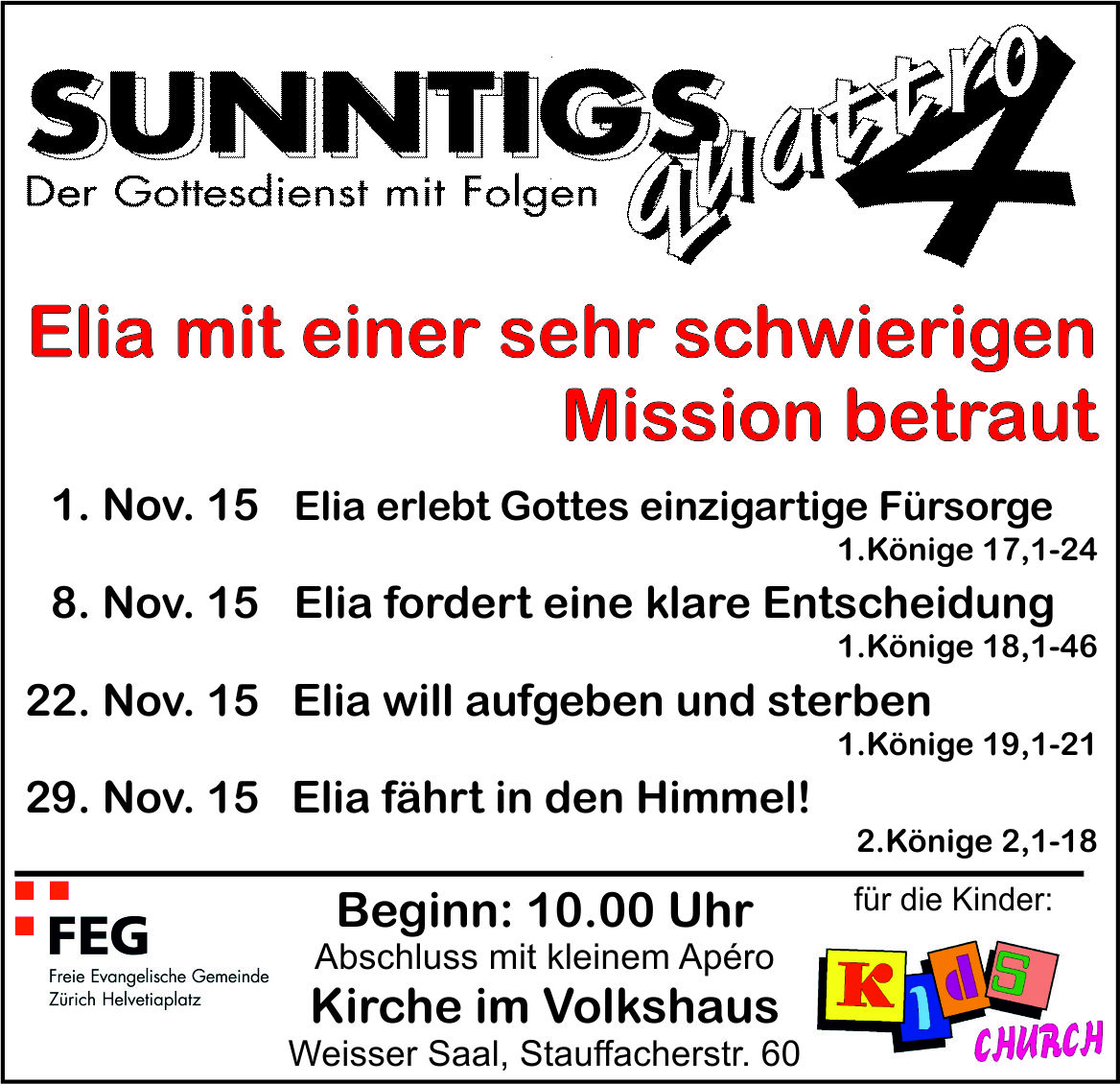 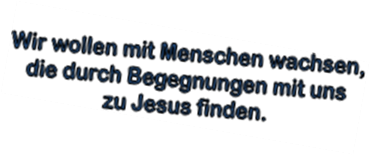 